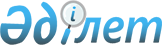 "Болашақ" халықаралық стипендиясын тағайындау үшін үміткерлерді іріктеу қағидаларын бекіту және "Болашақ" халықаралық стипендиясын жұмсау бағыттарын айқындау туралы" Қазақстан Республикасы Үкіметінің 2008 жылғы 11 маусымдағы № 573 қаулысына өзгеріс енгізу туралыҚазақстан Республикасы Үкіметінің 2019 жылғы 7 қарашадағы № 834 қаулысы.
      Қазақстан Республикасының Үкіметі ҚАУЛЫ ЕТЕДІ:
      1. "Болашақ" халықаралық стипендиясын тағайындау үшін үміткерлерді іріктеу қағидаларын бекіту және "Болашақ" халықаралық стипендиясын жұмсау бағыттарын айқындау туралы" Қазақстан Республикасы Үкіметінің 2008 жылғы 11 маусымдағы № 573 қаулысына (Қазақстан Республикасының ПҮАЖ-ы, 2008 ж., № 30, 297-құжат) мынадай өзгеріс енгізілсін:
      көрсетілген қаулымен бекітілген "Болашақ" халықаралық стипендиясын тағайындау үшін үміткерлерді іріктеу қағидаларында:
      4-тармақтың 2) тармақшасы мынадай редакцияда жазылсын:
      "2) соңғы он екі айды қоса алғанда, мемлекеттік қызметте кемінде 2 (екі) жыл жалпы жұмыс өтілі бар мемлекеттiк қызметшi (мемлекеттiк саяси қызметшiлерді қоспағанда) болып табылатын, магистр дәрежесін алуға үміткерлерге (бұдан әрі – мемлекеттік қызметшілер санаты);".
      2. Осы қаулы алғашқы ресми жарияланған күнінен бастап қолданысқа енгізіледі.
					© 2012. Қазақстан Республикасы Әділет министрлігінің «Қазақстан Республикасының Заңнама және құқықтық ақпарат институты» ШЖҚ РМК
				
      Қазақстан Республикасының
Премьер-Министрі 

А. Мамин
